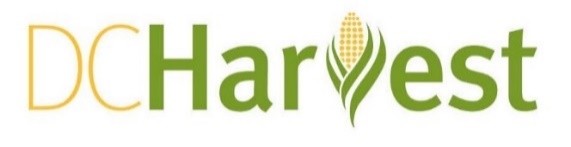 SEASONAL Event MenusAll prices will have 10% tax and 20% gratuity added / Menus are subject to seasonal changesOPTION #1/$30 per personAppetizersSMOKED BABY BEETS | grapefruit | fennel | DCH ricotta | pistachio | raspberry vinaigrette GF,VDCH cherry wood smoked bacon & asiago "doughnuts" | creole mustardEntreescrispy quinoa cakes | seasonal vegetables | butterscotch squash puree | goat cheese VSMOKED CHICKEN BREAST | sautéed swiss chard | turnips |roasted fingerling sweet potatoes | cranberry apple chutney GFAdd dessert $8 per persons’mores Pot du crème | dark chocolate custard | toasted vanilla marshmallows | graham cracker cookies V orNAvel ORANGE cake | blueberry tomatillo jam | whipped goat cheese GFOPTION #2/$40 per personAppetizersSMOKED BABY BEETS | grapefruit | fennel | DCH ricotta | pistachio | raspberry vinaigrette GF,VDCH cherry wood smoked bacon & asiago "doughnuts" | creole mustardlocal oysters on the half shell | pickled watermelon mignonette GF,DFEntreescrispy quinoa cakes | seasonal vegetables | butterscotch squash puree | goat cheese VSMOKED CHICKEN BREAST | sautéed swiss chard | turnips |roasted fingerling sweet potatoes | cranberry apple chutney GFpappardelle carbonara | DCH hickory smoked lamb bacon | pecorino | egg yolk | espelette charred broccoli | pea shoots Add dessert $8 per person s’mores Pot du crème | dark chocolate custard | toasted vanilla marshmallows | graham cracker cookies V orNAvel ORANGE cake | blueberry tomatillo jam | whipped goat cheese GFGF = gluten Free V = Vegetarian VG = VeganOPTION #3/$50 per personAppetizersSMOKED BABY BEETS | grapefruit | fennel | DCH ricotta | pistachio | raspberry vinaigrette GF,Vlocal oysters on the half shell | pickled watermelon mignonette GF,DFartisan cheese plate | quince paste | cherry drop peppers | smoked nuts | whole grain toast VEntreesGrilled Florida Snapper | sautéed swiss chard | spiced braised chickpeas | toasted fregola | blood orange chive butterwhole grain RYE SPAGHETTI | kabocha squash | miatake mushrooms | bok choi | cheddar cheese curds | pumpernickel crumbs VBraised berkshire pork cheeks | roasted baby cauliflower | carrot puree | toasted almonds | thyme pan jus GFAdd dessert $8 per persons’mores Pot du crème | dark chocolate custard | toasted vanilla marshmallows | graham cracker cookies V orNAvel ORANGE cake | blueberry tomatillo jam | whipped goat cheese GFOPTION #4/$60 per personAppetizersartisan cheese plate | quince paste | sweet pickled gerkins | smoked nuts | whole grain toast | olive tapenade | bacon shallot jam DCH cherry wood smoked bacon & asiago "doughnuts" | creole mustardlocal oysters on the half shell | pickled watermelon mignonette GF,DFEntreesGrilled Florida Snapper | sautéed swiss chard | spiced braised chickpeas | toasted fregola | blood orange chive butterBraised berkshire pork cheeks | romanesco cauliflower | carrot puree | almonds | thyme pan jus GFsmoked salt grilled roseda farms café steak | crispy chive & asiago potato croquettes | horseradish crème fraiche | bistro salad GFAdd dessert $8 per persons’mores Pot du crème | dark chocolate custard | toasted vanilla marshmallows | graham cracker cookies V orNAvel ORANGE cake | blueberry tomatillo jam | whipped goat cheese GFGF = gluten Free V = Vegetarian VG = Vegan